The Third Sunday after Pentecost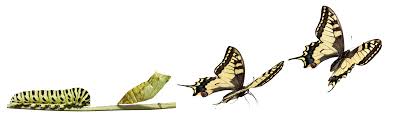 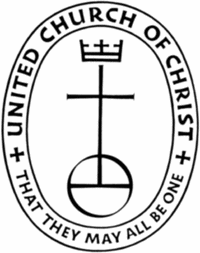 Sayville Congregational United Church of ChristSunday, June 25, 2017For the summer, we will not process. Liturgist and Ray are seated on the chancel at 9:55 AMRay will welcome, make announcements and invite the bell to be rung returning to his seat.Liturgist and Ray are seated as the bell is rung, followed by the Prelude.Ray				WelcomeBell Ringer		Bell is rung after the welcome at least 10 times. James will begin playing around the 10th ring of the bell.Sean 		Prelude	Liturgist “Please stand or be seated, as you wish, and join me in the call to worship:”*Call to Worship (In Unison)*Opening Hymn		Liturgist	Please be seated and join me in our Unison Prayer:Unison Prayer 	(In Unison)Amazing God, we know you are the path to a new freedom and a new happiness. A place where we neither regret the past, nor wish to shut the door on it. Over a lifetime, we continue to discover a new peace and serenity and happiness in seeking you with each other. When learn and know that there is hope tat, no matter how far down the scale we may gone and we come to see how our experience can benefit others. As our relationship with you grows, our own feelings of uselessness and self-pity vanish, slowly sometimes, but they do.  We find that our attitudes and outlook on life change; fear slips away. Intuitively, we come to know how to handle situations that once baffled us. We suddenly realize that you are doing for us what we are unable to do for ourselves. With one another, we find you again, and again and again…Please consider these words and your own prayers in a moment of silence.Liturgist	Liturgist is seated at the end of the Unison PrayerA moment of silence follows.When ready, Ray moves to the lectern:Ray		Assurance of PardonRay		* Passing of the Peace		Liturgist waits for Ray to return to his seat before beginning the readings.Gospel Reading	Matthew 14:13-21	(The Message)When Jesus got the news, he slipped away by boat to an out-of-the-way place by himself. But unsuccessfully—someone saw him and the word got around. Soon a lot of people from the nearby villages walked around the lake to where he was. When he saw them coming, he was overcome with pity and healed their sick.Toward evening the disciples approached him. “We’re out in the country and it’s getting late. Dismiss the people so they can go to the villages and get some supper.”But Jesus said, “There is no need to dismiss them. You give them supper.”“All we have are five loaves of bread and two fish,” they said.Jesus said, “Bring them here.” Then he had the people sit on the grass. He took the five loaves and two fish, lifted his face to heaven in prayer, blessed, broke, and gave the bread to the disciples. The disciples then gave the food to the congregation. They all ate their fill. They gathered twelve baskets of leftovers. About five thousand were fed.This ends this morning’s readings. Sean		Musical PraiseRay		Message for All Gathered		Comeuppance is too strong, but…	A moment for reflection…  Ray will cue James when to start hymn.All		Hymn		Liturgist	Prayer for Others and Ourselves Now, you are invited to lift your joys and concerns before God and one another. Please wait for me to come around with the microphone so everyone can hear your request. You are also welcome to write your joys and concerns on the prayer card in the pew, placing it in the collection basket during the offertory. May we hear your joys and concerns?Ray		Let us pray…followed by The Lord’s Prayer/The Prayer of JesusLiturgist	Invitation to GiveThank you for your generosity in helping us to share God's love for all. We are grateful for all the ways you participate in the work of this ministry, and more than anything, we are most grateful that you are here. We welcome your offerings at this time and invite you to place your prayer and information cards in the basket.Sean	Offertory	All		*Doxology		We praise thee, O God, our Redeemer, Creator;in grateful devotion, our tribute we bring.We lay it before thee,  we come and adore thee, We bless thy holy name, glad praises we sing.  Amen.All		 *Closing Hymn Ray		Brief AnnouncementsRay		Benediction and Sending ForthBell Ringer	Bell is rung several times. Sean	Postlude					Announcements!Office Hours
Regular Hours: Monday – Thursday, 10 AM – 2 PM
Summer Hours: Monday, June 26 - Thursday, September 10
Monday - Thursday for 9:00 AM - 1:00 PM

Office Will Be Closed
Thursday, June 22 and the Week of August 19 - 25th
​
Call Ray for emergencies or outside office hours at 631-827-8611

Bible Talk Summer on Mondays and Tuesdays
Mondays at 11:45 AM; Tuesdays at 7:00 PM in the Vestry
All are welcome!For those who wish…“A Talkback!” will follow the forum that begins at the end of worship and continues in the vestry. All are welcome!	Refugee Action Committee Invites You to a Pot Luck Dinner on Wednesday, June 28You are invited to a pot-luck supper on June 28, 2017 at 6pm in the church vestry, to dine with the Pakistani refugee family that we have learned so much about in our previous forums. Members of the family:  Eshan (Dad), Saima (Mom) and their children, Emon (12), Emtanban (9) and Areba (7) will be joining us, adding their ethnic dish to those we hope you will bring, making it a gathering of hearts and foods across cultural tables! The Committee asks that you bring a dish of significance for your family and be willing to share a story about it. We look forward to breaking bread with you. Please contact Connie at 631-766-4724.Accompaniment Ministry OpportunitiesMembers and friends of our congregation continue to accompany individuals appearing before immigration courts, both on Long Island and in New York City. Accompaniment is a powerful way to witness – just by your presence – that folks facing immigration hearings have community among us. If you would like to learn more about accompaniment or be placed on the email list to learn of upcoming accompaniment opportunities, please contact Ray at 631-827-8611 or ray@sayvilleucc.org Weekly Events:Bible Talks! in the Vestry - Mondays at 11:45 AM & Tuesdays at 7:00 PM.Choir Practice in the Vestry - Wednesdays at 6:00 PMHaving Friends Inn in Fellowship Hall – Mon. through Thurs. at 5:30 PMNA Meetings in Fellowship Hall – Mon. at 7:30 PM; Sat. at 11:00 – 1:00 PM SCA Meetings in Fellowship Hall – Wed. at 7:30 PMNar-Anon Meetings in Fellowship Hall – Thurs. at 6:45 PMPrayer Shawl Ministry in the Vestry – Thurs. at 10:00 AMSenior Exercise in the Vestry – Tues. at 9:00 AM & Thurs. at 12:15 PMGiving: United Church of Christ congregations pays its own bills, hires its own staff, and maintains its own facilities from the voluntary gifts of members and friends. Donations are accepted in the basket on Sundays, as well as through our online giving program or through direct payments. Please call Heather in the office to answer any questions you may have about how we can best to accommodate your gifts. And, please consider buying Stop & Shop Gift Cards to support the church. Available at coffee hour each week, a portion of their cost goes to Sayville Congregational United Church of Christ. Newsletters: Are you receiving our weekly newsletters: eChimes and Justice Chimes Newsletters? Let us know: ray@sayvilleucc.org. Visit our website for more information. at www.sayvilleucc.org. Do you need these in print? Hospitality Hosts, Greeters, Ushers, Projectionists Needed! Please sign up to assist in worship for Sundays throughout 2017 If you can help in any of these ways, Sign up on the forms in the hallway or contact Sue Lanchantin for more information. Thank you for being with us today. Please contact Ray or the office if there is anything we can do to be of help during the week! Hope to see you next Sunday!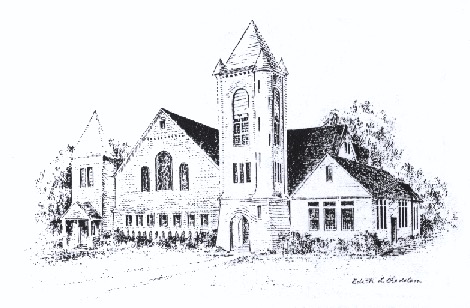 Sayville Congregational United Church of ChristFor more than a century and a half, Sayville's Congregational Church has served families on the South Shore and been a voice for the progressive Protestant tradition. A member of the United Church of Christ since it was established in 1957, today we continue to celebrate God's love, to speak for the oppressed, and to welcome friends and neighbors and visitors seeking an inviting, welcoming worshipful (and fun!) community. Whoever you are and wherever you are on your journey, you are welcome here! No kidding! Today’s LeadershipSetting the Table		Liturgist			Choir				With appreciation for all our choir members.Music Director 		Greeter/Ushers		Projection Slides		Kimberley ReiserProjectionist			Hospitality			Sayville Congregational United Church of Christ131 Middle Road, Sayville, NY 11782-3101631-589-1519; churchadmin@sayvilleucc.org www.sayvilleucc.org; www.facebook.com/sayvilleucc	Heather Corcoran, Church Administrator; eChimes EditorRay Bagnuolo, Pastor ray@sayvilleucc.org 631-827-8611 (Cell/Text)Thank you for being with us today.Peace. Shalom. Salaam. For the ways of peace are many.“Namaste”Please contact Heather if you have questions or need any additional help.eed any additional help.